ПРИЛОЖЕНИЕ 3к Положению «О гербе муниципального образованияНемецкий национальный районАлтайского края»от «19» мая . № 291ОДНОЦВЕТНЫЙ КОНТУРНЫЙ РИСУНОК С УСЛОВНОЙ ШТРИХОВКОЙ ДЛЯ ОБОЗНАЧЕНИЯ ЦВЕТА ГЕРБАМУНИЦИПАЛЬНОГО ОБРАЗОВАНИЯНЕМЕЦКИЙ НАЦИОНАЛЬНЫЙ РАЙОНАЛТАЙСКОГО КРАЯ (гербовый щит)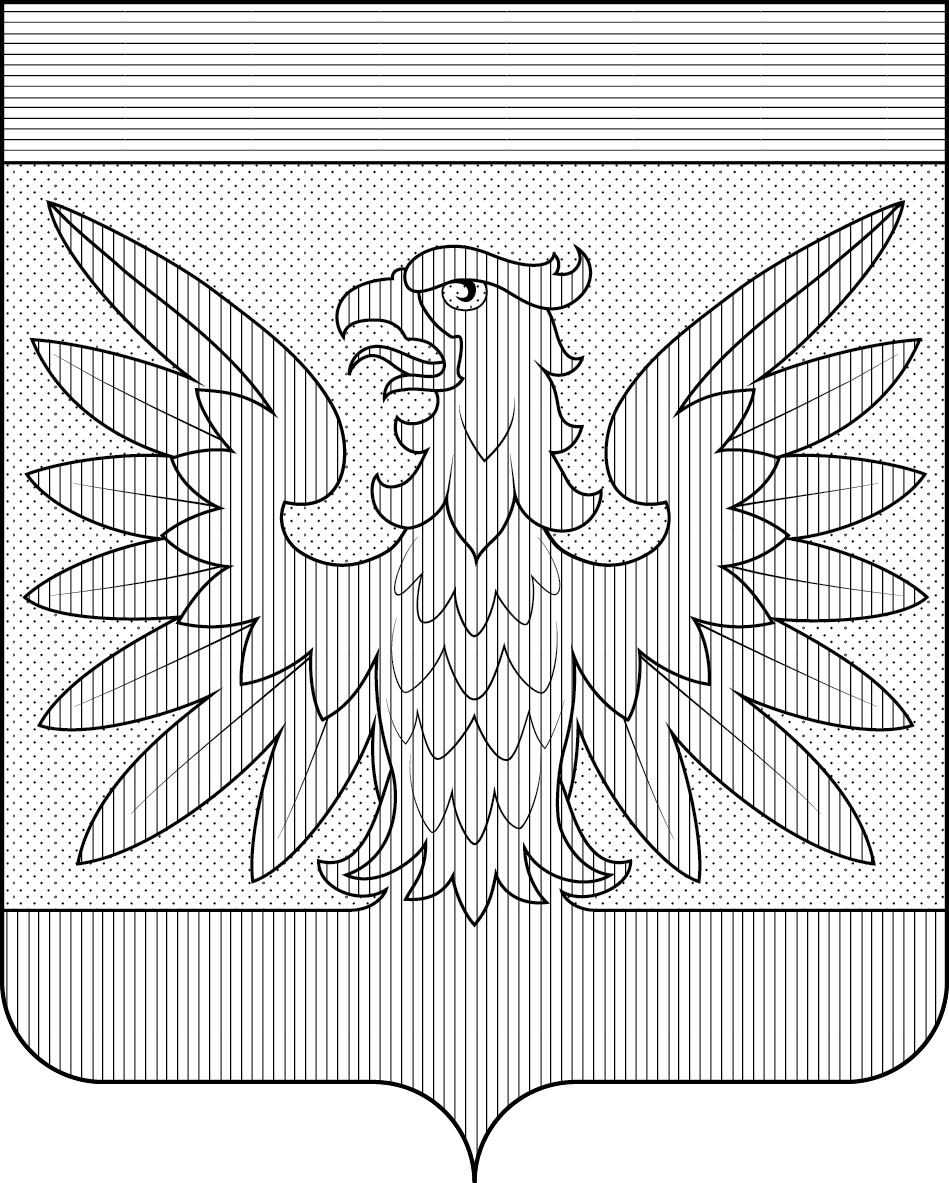 